Certificate of Registration under the Waste (England and Wales) Regulations 2011The Environment Agency certify that the following information is entered in the register which they maintain under regulation 28 of the Waste (England and Wales) Regulations 2011.Making changes to your registrationYour registration will last 3 years and will need to be renewed after this period. If any of your details change, you must notify us within 28 days of the change.Regulation authorityName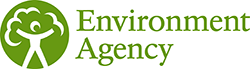 AddressNational Customer Service Centre99 Parkway AvenueSheffieldS9 4WFTelephone number03708 506506Carriers detailsName of registered carrierRoba Metals LtdRegistered asan upper tier waste carrierRegistration numberCBDU55623Address of place of businessRoba Metals Ltd
Site 1
Kinwarton Farm Road
Arden Forest Industrial Estate
ALCESTER
B49 6EHTelephone number01789763232Date of registrationFriday 3rd July 2015Expiry date of registration (unless revoked)Saturday 28th July 2018